Rezidence HYNEK (BD3)Průvodce klientskými změnamiDeveloper a dodavatel stavby:  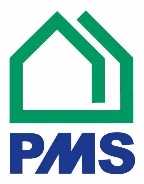   PMS, spol. s r.o.   Za Bažantnicí 51, 290 01 Poděbrady, IČO: 18622569, DIČ: CZ18622569   tel.: 325 612 041,  e-mail: pms@pmspodebrady.cz, www.pmspodebrady.czPracovník pro klientské změny a koordinace:Ing. Jitka Karlová, tel.: 727 966 629, e-mail: karlova@pmspodebrady.czKlientská změna je změnou standardního provedení bytu, a to např. dispozičního řešení, umístění rozvodů ZTI a EI, změnou povrchů, nebo záměnou standardního vybavení za nadstandardní (např. změna zařizovacích předmětů, dveří apod.). Rozsah klientské změny, který u Vašeho bytu můžeme umožnit, je třeba předem projednat se zástupcem developera – pracovníkem pro klientské změny.Postup při sjednávání klientské změnyPo uzavření Smlouvy o smlouvě budoucí dále jen SoSB, jejíž přílohou jsou standardy provedení Vaší jednotky (standardy), můžete začít sjednávat klientskou změnu. Při uzavření SoSB dostanete od developera zjednodušenou projektovou dokumentaci dispozičního řešení Vašeho bytu, kterou mějte spolu se SoSB s sebou na všech jednáních o klientských změnách. Vybavení uvedené ve standardech provedení je směrodatné pro sjednání klientské změny a je nadřazeno projektové dokumentaci. Klientské změny je třeba uzavřít v níže uvedených termínech. Úprava dispozic bytové jednotky bude řešena ve standardu pouze 2x. Každá další požadovaná změna dispozice bude zpoplatněna 1500,- Kč.Doporučujeme:promyslete uvažované změny nad předanými podklady a po prohlídce Vašeho bytukontaktujete pracovníka pro klientské změny, nebo pracovníka pověřeného pro určitou profesi (viz. níže Kontakty na pracovníky pro klientské změny) a sjednejte si schůzku na stavbě, nebo vzorkové prodejněpracovník Vás seznámí se standardním vybavením, možnostmi nadstandardního vybavení a projedná s Vámi záměr Vaší klientské změnypo vzájemně odsouhlaseném záměru Vám pracovník předloží cenovou kalkulaci klientské změny, kterou svým podpisem odsouhlasíte (pokud klientská změna nebude z Vaší strany odsouhlasena (podepsána), nebude k ní přihlíženo a Vaše jednotka bude realizována ve standardním provedení)v případě, že jste si sjednali klientské změny u více subdodavatelů a profesí, pracovník pro klientské změny (Ing. Jitka Karlová) je zapíše do Protokolu klientské změny a následně Vás vyzve k jeho definitivnímu odsouhlasení a podepsání. klientské změny budou realizovány až po vzájemném odsouhlasení Limitní termíny pro vyřízení klientských změn:V případě, že nebudou v limitních termínech klientské změny vzájemně odsouhlaseny (podepsány) nebo, ani nebude specifikován standard (např. výběr barvy obkladů apod.), developer zrealizuje standardní provedení dle vlastního výběru. Klientské změny je možné zrealizovat jen do určité fáze výstavby. Z tohoto důvodu je nutné dodržovat uvedené limitní termíny.Kontakty na pracovníky pro klientské změny:Stavební úpravy a koordinace  			Ing. Jitka Karlová, tel: 727 966 629(posunutí příček, umístění dveří, přizdívky,…)		karlova@pmspodebrady.czschůzku je nutné si předem telefonicky domluvit, tak jako prohlídku bytu místo: kancelář v místě stavby (stavební buňka)Zdravotní instalace a topení 				Miloš Svoboda, tel: 724 285 409(umístění rozvodů ZTI a ÚT,…)			milos.svoboda@pmspodebrady.czschůzku je nutné si předem telefonicky domluvitElektroinstalace 					Jiří Vaniš, tel: 602 115 295(rozvody, zásuvky, vypínače, TV zásuvky,…)		vanis@pmspodebrady.czschůzku je nutné si předem telefonicky domluvitZařizovací předměty, obklady a dlažby 		operátor klientského centra, tel. 739 605 204(umyvadla, vany, sprchové kouty, vodovodní 		vkc@siko.czbaterie, keramické obklady a dlažby,…) vzorkovou prodejnu a schůzku na ní je nutné si předem telefonicky domluvit Subdodavatelem pro dodávku zařizovacích předmětů (umyvadla, vany, sprchové kouty), keramických obkladů a dlažeb je společnost SIKO KOUPELNY a.s.. Pro jejich upřesnění a výběr slouží vzorková prodejna SIKO Praha - Černý Most Skorkovského 1310Společnost SIKO KOUPELNY a.s. pro naše klienty vytvoří 2 vizualizace koupelen bez zpoplatnění! Cenovou kalkulaci nadstandardních montáží (dle Vašeho výběru v SIKO KOUPELNY a.s.) provede Ing. Jitka Karlová, pracovník pro klientské změny. Podlahové krytiny, vnitřní dveře, obložky 	Simona Procházková, tel. 777 910 200a kování  	prochazkova@tilia-interiery.czschůzku je nutné si předem telefonicky domluvitSubdodavatelem pro dodávku dveří a podlah je společnost Tilia Interiéry, s.r.o. Pro jejich upřesnění a výběr slouží vzorková prodejna se sídlem Kolín, K Dílnám 957UpozorněníProhlídky bytové jednotky klientem bude po dohodě se stavbou zajišťovat pan Vrňák.Na stavbu je přísný zákaz vstupu bez doprovodu odpovědné osoby dodavatele!Dodávka vlastních materiálů a prvků klientem není možná, využijte pestré nabídky našich subdodavatelů.V případě požadavku na dodání materiálu, který není v nabídce subdodavatelů, bude klientovi předložena individuální cenová kalkulace (nabídka).V případě výběru klienta levnějších materiálů oproti standardu a minusového výsledku cenové kalkulace nevzniká právo na vrácení minusového rozdílu nebo ponížení kupní ceny bytu a odpočet nebude proveden.V případě požadavku klienta na neprovádění montáže některých materiálů nebo prvků zhotovitelem stavby, budou mu tyto materiály předány (v případě, že je to technicky možné) a nebude prováděn cenový odpočet. Montáž některých materiálů a prvků musí být dle platných předpisů a norem provedena do investorské přejímky a kolaudace objektu (např. obklady, dlažby, zařizovací předměty v koupelně a WC, a další) – nelze provádět až po předání bytu.Zápisy o klientských změnách mohou učinit jen osoby, se kterými je uzavřena platná smlouva o budoucí smlouvě kupní.Provádění klientských změn nesmí zbrzdit postup výstavby a zpozdit dokončení stavby.Prodávající si vyhrazuje právo záměny subdodavatele v případě, že dodávaný standard bude ve stejné kvalitě či vyšší kvalitěDeveloper a dodavatel si vyhrazuje právo záměny standardních materiálů za srovnatelné v případě nedostupnosti na trhu.Developer si vyhrazuje právo na úpravu údajů v tomto průvodci v závislosti na konkrétních podmínkách postupu výstavby.Upozorňujeme, že počet schůzek (jednání) u našich subdodavatelů je omezen na dvě. Za další schůzky může subdodavatel požadovat již poplatek.  BD3, Hynek1.NP2.NP3.NP4.NP5.NPDispoziční změny - posuny příček, umístění dveří otevíravých popř. posuv pouzdra, umístění zařizovacích předmětů v půdorysu BJ,, koupelna, wc“Ing. Jitka Karlová, tel.: 727 966 62910.12.202010.12.202010.12.202010.12.202010.12.2020Rozvody ZTI - umístění vývodů kanalizace, voda (kuchyň komplet včetně umístění digestořeMiloš Svoboda, tel: 724 285 40931.01.202131.01.202131.01.202131.01.202131.01.2021Rozvody EI - umístění vývod ů, zásuvek, vypínačůJiří Vaniš, tel: 602 115 29531.01.202131.01.202131.01.202131.01.202131.01.2021Rozvody ÚT  - umístění topných tělesMiloš Svoboda, tel: 724 285 40931.01.202131.01.202131.01.202131.01.202131.01.2021Obklady, dlažby,  zařizovací předměty - výběr standardů a nadstandardůSIKO KOUPELNY a.s. 739 605 20431.01.202131.01.202131.01.202131.01.202131.01.2021Podlahové krytiny - výběr nadstandardů a nadstandardůSimona Procházková, tel. 777 910 20028.02.202128.02.202128.02.202128.02.202128.02.2021Vnitřní dveře, kování- výběr standardů a nadstandardůSimona Procházková, tel. 777 910 20028.02.202128.02.202128.02.202128.02.202128.02.2021